WORK SYNOPSISDanube Group, Dubai, U.A.E				Senior Audit Executive 			Feb’16-Oct’17Involved in planning and execution of audit at various Departments/Branches of the Group at Dubai, Abu Dhabi, Sharjah, RAK, Fujairah, Ajman and ensuring timely completion.Handling Internal Audit assignments to assess the adequacy and effectiveness of the established internal controls, ensuring completion within prescribed budget, time and scope parameters.Analyse schedules for various expenses, ensuring expenses are charged to correct GL and reporting any findingsAnalyse operating expenses to understand trend with previous periods and highlighting unusual movements. Independently discussing Queries / audit report with auditee at appropriate level / highlight critical exceptions to Senior Management and suggest corrective measures.Involved in preparation and finalization of Audit Report and Ageing Reports.Stock Audit, Documentation Audit, Debtors Audit, Suppliers Audit and Cash and Bank Audit and Expenses Audit.Handled audit of other Group Companies like Danube Building Materials, Danube Home & Danube Fashions.Kalpataru Ltd- Mumbai, India			Auditor	  	                                 June’15–Jan’16Involved in internal audits, review of policies, procedures.Collection & analysis of data to identify trend and reporting irregularity to CIA.Involved in drafting of Audit Reports and completion of audits timely.ARTICLESHIPJoshi Vyas & Associates, Jodhpur, India		Associate				          Feb’11-Feb’14Involved in Statutory, Internal & Financial Audit for various clients.Performed detailed analysis of the collected accounting data and assisted in preparation of financial statement Preparing & E-filling of Income tax returns & VAT returns of various assesses as per Indian Income Tax Act.EDUCATIONChartered Accountant, ICAI, New Delhi, India							             Nov’14Company Secretary, ICSI, New Delhi, India									  Jun’13Cost and Management Accountant, ICMA, New Delhi, India						  Jun’13M.Com, MDS University, Ajmer, India									 Mar’12B.Com, JNV University, Jodhpur, India									Mar’10I.T. PROFICIENCYCompleted 100 Hrs. of Computer Training from ICAI, Jodhpur Chapter.Working knowledge of MS-Office.Working knowledge of SAP, Orion, and Microsoft Dynamics NAV LS.ADDITIONAL INFORMATON	Date of Birth:		Dec 02, 1989Marital Status: 		SingleLinguistics: 		Expect in English and HindiVisa Type: 		Visit- Till- 20th Mar-18References available on requestCA SUMIT BHANDARI	Flat no. 703, Seventh FloorAl Mariah Building, Behind Burjuman CentreDubai, United Arab EmiratesContact: +971 523236175Email: sumitbhandari22212@gmail.com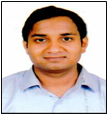 